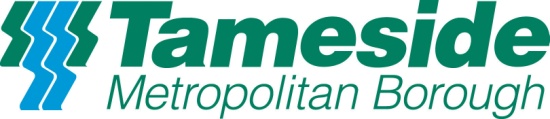 TAMESIDE COUNCIL SCHOOL TRANSFER REQUEST FORMDATA PROTECTION ACTThe Council maintains a Register Entry in respect of Education which includes the administration relating to pupils. Personal information provided on this form is treated in confidence and complies with the requirements of the Act. This information may also be shared with other Local Authorities.   Verification of Information – the Council may verify information you have provided on this form, which could involve contacting other departments of the Council or other Councils who maintain records. In instances where the information provided is different from that held, they may use the information on this form.This form must be used to request a transfer between schools during the school year.Please complete the form in BLOCK CAPITALS and sign the declaration in Section 7.  After asking your child's current school to complete Section 8 return the form to School Admissions, Tameside Council, PO Box 317 Ashton-under-Lyne OL6 0GS or   send by email: schooladmissions@tameside.gov.ukThis form must be used to request a transfer between schools during the school year.Please complete the form in BLOCK CAPITALS and sign the declaration in Section 7.  After asking your child's current school to complete Section 8 return the form to School Admissions, Tameside Council, PO Box 317 Ashton-under-Lyne OL6 0GS or   send by email: schooladmissions@tameside.gov.ukThis form must be used to request a transfer between schools during the school year.Please complete the form in BLOCK CAPITALS and sign the declaration in Section 7.  After asking your child's current school to complete Section 8 return the form to School Admissions, Tameside Council, PO Box 317 Ashton-under-Lyne OL6 0GS or   send by email: schooladmissions@tameside.gov.ukThis form must be used to request a transfer between schools during the school year.Please complete the form in BLOCK CAPITALS and sign the declaration in Section 7.  After asking your child's current school to complete Section 8 return the form to School Admissions, Tameside Council, PO Box 317 Ashton-under-Lyne OL6 0GS or   send by email: schooladmissions@tameside.gov.ukThis form must be used to request a transfer between schools during the school year.Please complete the form in BLOCK CAPITALS and sign the declaration in Section 7.  After asking your child's current school to complete Section 8 return the form to School Admissions, Tameside Council, PO Box 317 Ashton-under-Lyne OL6 0GS or   send by email: schooladmissions@tameside.gov.ukThis form must be used to request a transfer between schools during the school year.Please complete the form in BLOCK CAPITALS and sign the declaration in Section 7.  After asking your child's current school to complete Section 8 return the form to School Admissions, Tameside Council, PO Box 317 Ashton-under-Lyne OL6 0GS or   send by email: schooladmissions@tameside.gov.ukThis form must be used to request a transfer between schools during the school year.Please complete the form in BLOCK CAPITALS and sign the declaration in Section 7.  After asking your child's current school to complete Section 8 return the form to School Admissions, Tameside Council, PO Box 317 Ashton-under-Lyne OL6 0GS or   send by email: schooladmissions@tameside.gov.ukThis form must be used to request a transfer between schools during the school year.Please complete the form in BLOCK CAPITALS and sign the declaration in Section 7.  After asking your child's current school to complete Section 8 return the form to School Admissions, Tameside Council, PO Box 317 Ashton-under-Lyne OL6 0GS or   send by email: schooladmissions@tameside.gov.ukSection 1: Child DetailsSection 1: Child DetailsSection 1: Child DetailsSection 1: Child DetailsSection 1: Child DetailsSection 1: Child DetailsSection 1: Child DetailsSection 1: Child DetailsFirst Name:                                 Middle Name(s):                                       Surname:First Name:                                 Middle Name(s):                                       Surname:First Name:                                 Middle Name(s):                                       Surname:First Name:                                 Middle Name(s):                                       Surname:First Name:                                 Middle Name(s):                                       Surname:First Name:                                 Middle Name(s):                                       Surname:First Name:                                 Middle Name(s):                                       Surname:First Name:                                 Middle Name(s):                                       Surname:Date of Birth:Date of Birth:Date of Birth:3. Age:3. Age:3. Age:4. Current Year Group:4. Current Year Group:5. Gender (please tick):            BOY        GIRL5. Gender (please tick):            BOY        GIRL5. Gender (please tick):            BOY        GIRL5. Gender (please tick):            BOY        GIRL5. Gender (please tick):            BOY        GIRL5. Gender (please tick):            BOY        GIRL5. Gender (please tick):            BOY        GIRL5. Gender (please tick):            BOY        GIRL6. Is your child new to the UK?   NO         YES          Date arrived in UK:6. Is your child new to the UK?   NO         YES          Date arrived in UK:6. Is your child new to the UK?   NO         YES          Date arrived in UK:6. Is your child new to the UK?   NO         YES          Date arrived in UK:6. Is your child new to the UK?   NO         YES          Date arrived in UK:6. Is your child new to the UK?   NO         YES          Date arrived in UK:6. Is your child new to the UK?   NO         YES          Date arrived in UK:6. Is your child new to the UK?   NO         YES          Date arrived in UK:7. Does your child need support to speak English? (please tick):   YES        NO          SOME7. Does your child need support to speak English? (please tick):   YES        NO          SOME7. Does your child need support to speak English? (please tick):   YES        NO          SOME7. Does your child need support to speak English? (please tick):   YES        NO          SOME7. Does your child need support to speak English? (please tick):   YES        NO          SOME7. Does your child need support to speak English? (please tick):   YES        NO          SOME7. Does your child need support to speak English? (please tick):   YES        NO          SOME7. Does your child need support to speak English? (please tick):   YES        NO          SOME8. First Language learned (or home language):8. First Language learned (or home language):8. First Language learned (or home language):8. First Language learned (or home language):8. First Language learned (or home language):8. First Language learned (or home language):8. First Language learned (or home language):8. First Language learned (or home language):9. Current Address:9. Current Address:9. Current Address:9. Current Address:9. Current Address:9. Current Address:9. Current Address:9. Current Address:10. Postcode:10. Postcode:11. How long has the child lived at this address?11. How long has the child lived at this address?11. How long has the child lived at this address?11. How long has the child lived at this address?11. How long has the child lived at this address?11. How long has the child lived at this address?12. Proposed New Address:12. Proposed New Address:12. Proposed New Address:12. Proposed New Address:12. Proposed New Address:12. Proposed New Address:12. Proposed New Address:12. Proposed New Address:13. Postcode13. Postcode14. Date of Change of Address (evidence may be requested):14. Date of Change of Address (evidence may be requested):14. Date of Change of Address (evidence may be requested):14. Date of Change of Address (evidence may be requested):14. Date of Change of Address (evidence may be requested):14. Date of Change of Address (evidence may be requested):15. Is the child in public care (LAC) or fostered under an arrangement by the Local Authority?      If YES please give the name of the Local Authority:15. Is the child in public care (LAC) or fostered under an arrangement by the Local Authority?      If YES please give the name of the Local Authority:15. Is the child in public care (LAC) or fostered under an arrangement by the Local Authority?      If YES please give the name of the Local Authority:15. Is the child in public care (LAC) or fostered under an arrangement by the Local Authority?      If YES please give the name of the Local Authority:15. Is the child in public care (LAC) or fostered under an arrangement by the Local Authority?      If YES please give the name of the Local Authority:15. Is the child in public care (LAC) or fostered under an arrangement by the Local Authority?      If YES please give the name of the Local Authority:15. Is the child in public care (LAC) or fostered under an arrangement by the Local Authority?      If YES please give the name of the Local Authority:YES         NO16. Was the child previously looked after and now adopted, on a residency order or special guardianship order?16. Was the child previously looked after and now adopted, on a residency order or special guardianship order?16. Was the child previously looked after and now adopted, on a residency order or special guardianship order?16. Was the child previously looked after and now adopted, on a residency order or special guardianship order?16. Was the child previously looked after and now adopted, on a residency order or special guardianship order?16. Was the child previously looked after and now adopted, on a residency order or special guardianship order?16. Was the child previously looked after and now adopted, on a residency order or special guardianship order?YES         NO17. Does the pupil have a Education Health & Care Plan (EHCP) or Statement of Educational Needs which names a school or specialist provision?17. Does the pupil have a Education Health & Care Plan (EHCP) or Statement of Educational Needs which names a school or specialist provision?17. Does the pupil have a Education Health & Care Plan (EHCP) or Statement of Educational Needs which names a school or specialist provision?17. Does the pupil have a Education Health & Care Plan (EHCP) or Statement of Educational Needs which names a school or specialist provision?17. Does the pupil have a Education Health & Care Plan (EHCP) or Statement of Educational Needs which names a school or specialist provision?17. Does the pupil have a Education Health & Care Plan (EHCP) or Statement of Educational Needs which names a school or specialist provision?17. Does the pupil have a Education Health & Care Plan (EHCP) or Statement of Educational Needs which names a school or specialist provision?YES         NO18. Is the child Baptised Roman Catholic?  18. Is the child Baptised Roman Catholic?  18. Is the child Baptised Roman Catholic?  18. Is the child Baptised Roman Catholic?  18. Is the child Baptised Roman Catholic?  18. Is the child Baptised Roman Catholic?  18. Is the child Baptised Roman Catholic?  YES         NOSection 2: Parent / Carer DetailsSection 2: Parent / Carer DetailsSection 2: Parent / Carer DetailsSection 2: Parent / Carer DetailsSection 2: Parent / Carer DetailsSection 2: Parent / Carer DetailsSection 2: Parent / Carer DetailsSection 2: Parent / Carer DetailsPlease note: Section 2 should be completed by those with Parental Responsibility for the child.   Where parents have shared responsibility for a child, they must discuss and agree on the need for a transfer and the preferred schools. Please note: Section 2 should be completed by those with Parental Responsibility for the child.   Where parents have shared responsibility for a child, they must discuss and agree on the need for a transfer and the preferred schools. Please note: Section 2 should be completed by those with Parental Responsibility for the child.   Where parents have shared responsibility for a child, they must discuss and agree on the need for a transfer and the preferred schools. Please note: Section 2 should be completed by those with Parental Responsibility for the child.   Where parents have shared responsibility for a child, they must discuss and agree on the need for a transfer and the preferred schools. Please note: Section 2 should be completed by those with Parental Responsibility for the child.   Where parents have shared responsibility for a child, they must discuss and agree on the need for a transfer and the preferred schools. Please note: Section 2 should be completed by those with Parental Responsibility for the child.   Where parents have shared responsibility for a child, they must discuss and agree on the need for a transfer and the preferred schools. Please note: Section 2 should be completed by those with Parental Responsibility for the child.   Where parents have shared responsibility for a child, they must discuss and agree on the need for a transfer and the preferred schools. Please note: Section 2 should be completed by those with Parental Responsibility for the child.   Where parents have shared responsibility for a child, they must discuss and agree on the need for a transfer and the preferred schools. Parent / Carer 1First Name:                                          Surname:                                      Title:First Name:                                          Surname:                                      Title:First Name:                                          Surname:                                      Title:First Name:                                          Surname:                                      Title:First Name:                                          Surname:                                      Title:First Name:                                          Surname:                                      Title:First Name:                                          Surname:                                      Title:1. Your relationship to the child (e.g. Eg. Mother, Father, Carer, Social Worker etc):1. Your relationship to the child (e.g. Eg. Mother, Father, Carer, Social Worker etc):1. Your relationship to the child (e.g. Eg. Mother, Father, Carer, Social Worker etc):1. Your relationship to the child (e.g. Eg. Mother, Father, Carer, Social Worker etc):1. Your relationship to the child (e.g. Eg. Mother, Father, Carer, Social Worker etc):1. Your relationship to the child (e.g. Eg. Mother, Father, Carer, Social Worker etc):1. Your relationship to the child (e.g. Eg. Mother, Father, Carer, Social Worker etc):1. Your relationship to the child (e.g. Eg. Mother, Father, Carer, Social Worker etc):Address if different from pupil’s address:Address if different from pupil’s address:Address if different from pupil’s address:Address if different from pupil’s address:Address if different from pupil’s address:Address if different from pupil’s address:Address if different from pupil’s address:Address if different from pupil’s address:Mobile Phone:Mobile Phone:Mobile Phone:Mobile Phone:Home Phone:Home Phone:Home Phone:Home Phone:Email address:Email address:Email address:Email address:Email address:Email address:Email address:Email address:Parent / Carer 2First Name:                                           Surname:                                     Title:First Name:                                           Surname:                                     Title:First Name:                                           Surname:                                     Title:First Name:                                           Surname:                                     Title:First Name:                                           Surname:                                     Title:First Name:                                           Surname:                                     Title:First Name:                                           Surname:                                     Title:Your relationship to the child (e.g. Eg. Mother, Father, Carer, Social Worker etc):Your relationship to the child (e.g. Eg. Mother, Father, Carer, Social Worker etc):Your relationship to the child (e.g. Eg. Mother, Father, Carer, Social Worker etc):Your relationship to the child (e.g. Eg. Mother, Father, Carer, Social Worker etc):Your relationship to the child (e.g. Eg. Mother, Father, Carer, Social Worker etc):Your relationship to the child (e.g. Eg. Mother, Father, Carer, Social Worker etc):Your relationship to the child (e.g. Eg. Mother, Father, Carer, Social Worker etc):Your relationship to the child (e.g. Eg. Mother, Father, Carer, Social Worker etc):Address if different from pupil’s address:Address if different from pupil’s address:Address if different from pupil’s address:Address if different from pupil’s address:Address if different from pupil’s address:Address if different from pupil’s address:Address if different from pupil’s address:Address if different from pupil’s address:Mobile PhoneMobile PhoneMobile PhoneMobile PhoneMobile PhoneHome Phone:Home Phone:Home Phone:Email address:Email address:Email address:Email address:Email address:Email address:Email address:Email address:Section 3: School PreferencesSection 3: School PreferencesSection 3: School PreferencesPreference 1School Name:School Name:Name(s) of siblings attending this school:Name(s) of siblings attending this school:Name(s) of siblings attending this school:Reasons for preferring this school:Reasons for preferring this school:Reasons for preferring this school:Preference 2Preference 2School Name:Name(s) of siblings attending this school:Name(s) of siblings attending this school:Name(s) of siblings attending this school:Reasons for preferring this school:Reasons for preferring this school:Reasons for preferring this school:Preference 3School Name:School Name:Name(s) of siblings attending this school:Name(s) of siblings attending this school:Name(s) of siblings attending this school:Reasons for preferring this school:Reasons for preferring this school:Reasons for preferring this school:Section 4: Your Child’s School HistorySection 4: Your Child’s School HistorySection 4: Your Child’s School HistoryThis section must be completed even if the previous school was not in the UKThis section must be completed even if the previous school was not in the UKThis section must be completed even if the previous school was not in the UKCurrent (or most recent) school name and address:Current (or most recent) school name and address:Current (or most recent) school name and address:Is the pupil still attending?       YES           NO           Date last attended:Is the pupil still attending?       YES           NO           Date last attended:Is the pupil still attending?       YES           NO           Date last attended:Reason for leaving current (or most recent) school:Reason for leaving current (or most recent) school:Reason for leaving current (or most recent) school:Previous school name and address:Previous school name and address:Previous school name and address:Reason for leaving previous school:Reason for leaving previous school:Reason for leaving previous school:Section 5: Reasons for Application Section 5: Reasons for Application Section 5: Reasons for Application Please indicate your reasons for requesting a new school place               Please tick                                                                                                                             Please indicate your reasons for requesting a new school place               Please tick                                                                                                                             Please indicate your reasons for requesting a new school place               Please tick                                                                                                                             Moving from one area of Tameside to a different area of TamesideMoving from one area of Tameside to a different area of TamesideMoving from one area of Tameside to a different area of TamesideMoving to Tameside from another area of the UKMoving to Tameside from another area of the UKMoving to Tameside from another area of the UKMoving to Tameside from another country (please state which country)Moving to Tameside from another country (please state which country)Moving to Tameside from another country (please state which country)No house move but would like to move schoolsNo house move but would like to move schoolsNo house move but would like to move schoolsLeaving private educationLeaving private educationLeaving private educationLeaving Elective Home EducationLeaving Elective Home EducationLeaving Elective Home EducationOther (please state here):Other (please state here):Other (please state here):Have you met with your child’s current school to discuss your reasons for requesting a transfer?  YES         NOHave you met with your child’s current school to discuss your reasons for requesting a transfer?  YES         NOHave you met with your child’s current school to discuss your reasons for requesting a transfer?  YES         NOWho did you speak to at your child’s current school?       Head Teacher?                Other?Who did you speak to at your child’s current school?       Head Teacher?                Other?Who did you speak to at your child’s current school?       Head Teacher?                Other?Outcome of discussion:Outcome of discussion:Outcome of discussion:Section 6: Additional InformationSection 6: Additional InformationSection 6: Additional InformationSection 6: Additional InformationSection 6: Additional InformationSection 6: Additional InformationSection 6: Additional InformationSection 6: Additional InformationThis section must be completed – at least one box must be ticked.   This information will be used to determine whether the application should be dealt through the Fair Access Protocol.  Please see the Tameside Website for more information:  http://www.tameside.gov.uk/schools/admissions                                                       This section must be completed – at least one box must be ticked.   This information will be used to determine whether the application should be dealt through the Fair Access Protocol.  Please see the Tameside Website for more information:  http://www.tameside.gov.uk/schools/admissions                                                       This section must be completed – at least one box must be ticked.   This information will be used to determine whether the application should be dealt through the Fair Access Protocol.  Please see the Tameside Website for more information:  http://www.tameside.gov.uk/schools/admissions                                                       This section must be completed – at least one box must be ticked.   This information will be used to determine whether the application should be dealt through the Fair Access Protocol.  Please see the Tameside Website for more information:  http://www.tameside.gov.uk/schools/admissions                                                       This section must be completed – at least one box must be ticked.   This information will be used to determine whether the application should be dealt through the Fair Access Protocol.  Please see the Tameside Website for more information:  http://www.tameside.gov.uk/schools/admissions                                                       This section must be completed – at least one box must be ticked.   This information will be used to determine whether the application should be dealt through the Fair Access Protocol.  Please see the Tameside Website for more information:  http://www.tameside.gov.uk/schools/admissions                                                       This section must be completed – at least one box must be ticked.   This information will be used to determine whether the application should be dealt through the Fair Access Protocol.  Please see the Tameside Website for more information:  http://www.tameside.gov.uk/schools/admissions                                                       This section must be completed – at least one box must be ticked.   This information will be used to determine whether the application should be dealt through the Fair Access Protocol.  Please see the Tameside Website for more information:  http://www.tameside.gov.uk/schools/admissions                                                       Please tick all that apply:Please tick all that apply:Please tick all that apply:Please tick all that apply:Please tick all that apply:Please tick all that apply:Please tick all that apply:Please tick all that apply:Asylum Seeker / RefugeeAsylum Seeker / RefugeeAsylum Seeker / Refugee   g) Returning from the Pupil Referral Service (PRS)   g) Returning from the Pupil Referral Service (PRS)   g) Returning from the Pupil Referral Service (PRS)   g) Returning from the Pupil Referral Service (PRS)   g) Returning from the Pupil Referral Service (PRS)b) Gypsy / Roma / Travellerb) Gypsy / Roma / Travellerb) Gypsy / Roma / Traveller   h) Permanently Excluded   h) Permanently Excluded   h) Permanently Excluded   h) Permanently Excluded   h) Permanently Excludedc) Homeless / Living in a refugec) Homeless / Living in a refugec) Homeless / Living in a refuge    i) Behaviour causing concern or at risk of exclusion    i) Behaviour causing concern or at risk of exclusion    i) Behaviour causing concern or at risk of exclusion    i) Behaviour causing concern or at risk of exclusion    i) Behaviour causing concern or at risk of exclusiond) Young Carerd) Young Carerd) Young Carer    j) Returning from the criminal justice system    j) Returning from the criminal justice system    j) Returning from the criminal justice system    j) Returning from the criminal justice system    j) Returning from the criminal justice systeme) Special educational needs requiring specific support  (state below)e) Special educational needs requiring specific support  (state below)e) Special educational needs requiring specific support  (state below)    k) Less than 65% attendance at current / previous   school    k) Less than 65% attendance at current / previous   school    k) Less than 65% attendance at current / previous   school    k) Less than 65% attendance at current / previous   school    k) Less than 65% attendance at current / previous   schoolf) Out of education for more than 2 monthsf) Out of education for more than 2 monthsf) Out of education for more than 2 months    l) Disability / serious medical condition (state below)    l) Disability / serious medical condition (state below)    l) Disability / serious medical condition (state below)    l) Disability / serious medical condition (state below)    l) Disability / serious medical condition (state below)                                                                               m) None of the above                                                                                      m) None of the above                                                                                      m) None of the above                                                                                      m) None of the above                                                                                      m) None of the above                                                                                      m) None of the above                                                                                      m) None of the above                                                                                      m) None of the above       Please provide any further information as requested above (persons supporting the family may also include comments here):                                                                                                                                               Continue on additional sheet if necessaryPlease provide any further information as requested above (persons supporting the family may also include comments here):                                                                                                                                               Continue on additional sheet if necessaryPlease provide any further information as requested above (persons supporting the family may also include comments here):                                                                                                                                               Continue on additional sheet if necessaryPlease provide any further information as requested above (persons supporting the family may also include comments here):                                                                                                                                               Continue on additional sheet if necessaryPlease provide any further information as requested above (persons supporting the family may also include comments here):                                                                                                                                               Continue on additional sheet if necessaryPlease provide any further information as requested above (persons supporting the family may also include comments here):                                                                                                                                               Continue on additional sheet if necessaryPlease provide any further information as requested above (persons supporting the family may also include comments here):                                                                                                                                               Continue on additional sheet if necessaryPlease provide any further information as requested above (persons supporting the family may also include comments here):                                                                                                                                               Continue on additional sheet if necessarySection 7: Parent / Carer DeclarationSection 7: Parent / Carer DeclarationSection 7: Parent / Carer DeclarationSection 7: Parent / Carer DeclarationSection 7: Parent / Carer DeclarationSection 7: Parent / Carer DeclarationSection 7: Parent / Carer DeclarationSection 7: Parent / Carer DeclarationI certify that I have parental responsibility for the child named in Section 1 and that all persons with parental responsibility have agreed to this transfer.   I confirm that the information given on this form is true to the best of my knowledge and belief.  I understand that giving false or deliberately misleading information may result in the withdrawal of the offer of a school place. Signature of parent ……………………………………………………………………….. Date……….…………………………………… Data Protection Act 1998: In accordance with the Data Protection Act 1998 we must inform you that by signing these forms you are giving your consent for Tameside Metropolitan Borough Council (MBC) to process the information detailed in this form for the purposes of school admissions. The information may be shared not only with other departments in Tameside MBC but also with other relevant professionals and bodies such as schools, the Department for Education and the NHS. This sharing will only be done where it is necessary to provide you with a school place or where we are legally obliged to do so and is strictly in accordance with the Data Protection Act 1998. I certify that I have parental responsibility for the child named in Section 1 and that all persons with parental responsibility have agreed to this transfer.   I confirm that the information given on this form is true to the best of my knowledge and belief.  I understand that giving false or deliberately misleading information may result in the withdrawal of the offer of a school place. Signature of parent ……………………………………………………………………….. Date……….…………………………………… Data Protection Act 1998: In accordance with the Data Protection Act 1998 we must inform you that by signing these forms you are giving your consent for Tameside Metropolitan Borough Council (MBC) to process the information detailed in this form for the purposes of school admissions. The information may be shared not only with other departments in Tameside MBC but also with other relevant professionals and bodies such as schools, the Department for Education and the NHS. This sharing will only be done where it is necessary to provide you with a school place or where we are legally obliged to do so and is strictly in accordance with the Data Protection Act 1998. I certify that I have parental responsibility for the child named in Section 1 and that all persons with parental responsibility have agreed to this transfer.   I confirm that the information given on this form is true to the best of my knowledge and belief.  I understand that giving false or deliberately misleading information may result in the withdrawal of the offer of a school place. Signature of parent ……………………………………………………………………….. Date……….…………………………………… Data Protection Act 1998: In accordance with the Data Protection Act 1998 we must inform you that by signing these forms you are giving your consent for Tameside Metropolitan Borough Council (MBC) to process the information detailed in this form for the purposes of school admissions. The information may be shared not only with other departments in Tameside MBC but also with other relevant professionals and bodies such as schools, the Department for Education and the NHS. This sharing will only be done where it is necessary to provide you with a school place or where we are legally obliged to do so and is strictly in accordance with the Data Protection Act 1998. I certify that I have parental responsibility for the child named in Section 1 and that all persons with parental responsibility have agreed to this transfer.   I confirm that the information given on this form is true to the best of my knowledge and belief.  I understand that giving false or deliberately misleading information may result in the withdrawal of the offer of a school place. Signature of parent ……………………………………………………………………….. Date……….…………………………………… Data Protection Act 1998: In accordance with the Data Protection Act 1998 we must inform you that by signing these forms you are giving your consent for Tameside Metropolitan Borough Council (MBC) to process the information detailed in this form for the purposes of school admissions. The information may be shared not only with other departments in Tameside MBC but also with other relevant professionals and bodies such as schools, the Department for Education and the NHS. This sharing will only be done where it is necessary to provide you with a school place or where we are legally obliged to do so and is strictly in accordance with the Data Protection Act 1998. I certify that I have parental responsibility for the child named in Section 1 and that all persons with parental responsibility have agreed to this transfer.   I confirm that the information given on this form is true to the best of my knowledge and belief.  I understand that giving false or deliberately misleading information may result in the withdrawal of the offer of a school place. Signature of parent ……………………………………………………………………….. Date……….…………………………………… Data Protection Act 1998: In accordance with the Data Protection Act 1998 we must inform you that by signing these forms you are giving your consent for Tameside Metropolitan Borough Council (MBC) to process the information detailed in this form for the purposes of school admissions. The information may be shared not only with other departments in Tameside MBC but also with other relevant professionals and bodies such as schools, the Department for Education and the NHS. This sharing will only be done where it is necessary to provide you with a school place or where we are legally obliged to do so and is strictly in accordance with the Data Protection Act 1998. I certify that I have parental responsibility for the child named in Section 1 and that all persons with parental responsibility have agreed to this transfer.   I confirm that the information given on this form is true to the best of my knowledge and belief.  I understand that giving false or deliberately misleading information may result in the withdrawal of the offer of a school place. Signature of parent ……………………………………………………………………….. Date……….…………………………………… Data Protection Act 1998: In accordance with the Data Protection Act 1998 we must inform you that by signing these forms you are giving your consent for Tameside Metropolitan Borough Council (MBC) to process the information detailed in this form for the purposes of school admissions. The information may be shared not only with other departments in Tameside MBC but also with other relevant professionals and bodies such as schools, the Department for Education and the NHS. This sharing will only be done where it is necessary to provide you with a school place or where we are legally obliged to do so and is strictly in accordance with the Data Protection Act 1998. I certify that I have parental responsibility for the child named in Section 1 and that all persons with parental responsibility have agreed to this transfer.   I confirm that the information given on this form is true to the best of my knowledge and belief.  I understand that giving false or deliberately misleading information may result in the withdrawal of the offer of a school place. Signature of parent ……………………………………………………………………….. Date……….…………………………………… Data Protection Act 1998: In accordance with the Data Protection Act 1998 we must inform you that by signing these forms you are giving your consent for Tameside Metropolitan Borough Council (MBC) to process the information detailed in this form for the purposes of school admissions. The information may be shared not only with other departments in Tameside MBC but also with other relevant professionals and bodies such as schools, the Department for Education and the NHS. This sharing will only be done where it is necessary to provide you with a school place or where we are legally obliged to do so and is strictly in accordance with the Data Protection Act 1998. I certify that I have parental responsibility for the child named in Section 1 and that all persons with parental responsibility have agreed to this transfer.   I confirm that the information given on this form is true to the best of my knowledge and belief.  I understand that giving false or deliberately misleading information may result in the withdrawal of the offer of a school place. Signature of parent ……………………………………………………………………….. Date……….…………………………………… Data Protection Act 1998: In accordance with the Data Protection Act 1998 we must inform you that by signing these forms you are giving your consent for Tameside Metropolitan Borough Council (MBC) to process the information detailed in this form for the purposes of school admissions. The information may be shared not only with other departments in Tameside MBC but also with other relevant professionals and bodies such as schools, the Department for Education and the NHS. This sharing will only be done where it is necessary to provide you with a school place or where we are legally obliged to do so and is strictly in accordance with the Data Protection Act 1998. If this form has been completed on behalf of the parent or carer, please provide your details: If this form has been completed on behalf of the parent or carer, please provide your details: If this form has been completed on behalf of the parent or carer, please provide your details: If this form has been completed on behalf of the parent or carer, please provide your details: If this form has been completed on behalf of the parent or carer, please provide your details: If this form has been completed on behalf of the parent or carer, please provide your details: If this form has been completed on behalf of the parent or carer, please provide your details: If this form has been completed on behalf of the parent or carer, please provide your details: Name:Name:Role / relationship to child or family:Role / relationship to child or family:Role / relationship to child or family:Role / relationship to child or family:Role / relationship to child or family:Role / relationship to child or family:Signature……………………………………………………………………………………………………….. Date…………………………………Signature……………………………………………………………………………………………………….. Date…………………………………Signature……………………………………………………………………………………………………….. Date…………………………………Signature……………………………………………………………………………………………………….. Date…………………………………Signature……………………………………………………………………………………………………….. Date…………………………………Signature……………………………………………………………………………………………………….. Date…………………………………Signature……………………………………………………………………………………………………….. Date…………………………………Signature……………………………………………………………………………………………………….. Date…………………………………Section 8: Current / Previous School InformationSection 8: Current / Previous School InformationSection 8: Current / Previous School InformationSection 8: Current / Previous School InformationSection 8: Current / Previous School InformationSection 8: Current / Previous School InformationSection 8: Current / Previous School InformationSection 8: Current / Previous School InformationInformation for parents / carers: This section must be completed by a senior person at your child’s current school if the transfer request is between two schools in Tameside, or where the child is still attending a school in another local authority. Information for the current / last school: this section should be completed by a member of the Senior Management Team at school. Please complete as fully as possible, otherwise the form may be returned for more information which will delay the process.Information for parents / carers: This section must be completed by a senior person at your child’s current school if the transfer request is between two schools in Tameside, or where the child is still attending a school in another local authority. Information for the current / last school: this section should be completed by a member of the Senior Management Team at school. Please complete as fully as possible, otherwise the form may be returned for more information which will delay the process.Information for parents / carers: This section must be completed by a senior person at your child’s current school if the transfer request is between two schools in Tameside, or where the child is still attending a school in another local authority. Information for the current / last school: this section should be completed by a member of the Senior Management Team at school. Please complete as fully as possible, otherwise the form may be returned for more information which will delay the process.Information for parents / carers: This section must be completed by a senior person at your child’s current school if the transfer request is between two schools in Tameside, or where the child is still attending a school in another local authority. Information for the current / last school: this section should be completed by a member of the Senior Management Team at school. Please complete as fully as possible, otherwise the form may be returned for more information which will delay the process.Information for parents / carers: This section must be completed by a senior person at your child’s current school if the transfer request is between two schools in Tameside, or where the child is still attending a school in another local authority. Information for the current / last school: this section should be completed by a member of the Senior Management Team at school. Please complete as fully as possible, otherwise the form may be returned for more information which will delay the process.Information for parents / carers: This section must be completed by a senior person at your child’s current school if the transfer request is between two schools in Tameside, or where the child is still attending a school in another local authority. Information for the current / last school: this section should be completed by a member of the Senior Management Team at school. Please complete as fully as possible, otherwise the form may be returned for more information which will delay the process.Information for parents / carers: This section must be completed by a senior person at your child’s current school if the transfer request is between two schools in Tameside, or where the child is still attending a school in another local authority. Information for the current / last school: this section should be completed by a member of the Senior Management Team at school. Please complete as fully as possible, otherwise the form may be returned for more information which will delay the process.Information for parents / carers: This section must be completed by a senior person at your child’s current school if the transfer request is between two schools in Tameside, or where the child is still attending a school in another local authority. Information for the current / last school: this section should be completed by a member of the Senior Management Team at school. Please complete as fully as possible, otherwise the form may be returned for more information which will delay the process.Name of School:Name of School:Name of School:Name of School:School Phone No.School Phone No.School Phone No.School Phone No.Contact Name:Contact Name:Contact Name:Contact Name:Position / Role:Position / Role:Position / Role:Position / Role:Date pupil started school:Date pupil left (if no longer registered):Date pupil started school:Date pupil left (if no longer registered):Date pupil started school:Date pupil left (if no longer registered):Date pupil started school:Date pupil left (if no longer registered):Is the pupil still attending?     YES  /  NODate last attended if NO:Is the pupil still attending?     YES  /  NODate last attended if NO:Is the pupil still attending?     YES  /  NODate last attended if NO:Is the pupil still attending?     YES  /  NODate last attended if NO:Attendance over the previous 2 terms:                  %  Attendance over the past academic year:               %Attendance over the previous 2 terms:                  %  Attendance over the past academic year:               %Attendance over the previous 2 terms:                  %  Attendance over the past academic year:               %Attendance over the previous 2 terms:                  %  Attendance over the past academic year:               %Please attach attendance certificatePlease attach attendance certificatePlease attach attendance certificatePlease attach attendance certificateIf pupil has been on roll less than 12 months give previous school name:If pupil has been on roll less than 12 months give previous school name:If pupil has been on roll less than 12 months give previous school name:If pupil has been on roll less than 12 months give previous school name:If pupil has been on roll less than 12 months give previous school name:If pupil has been on roll less than 12 months give previous school name:If pupil has been on roll less than 12 months give previous school name:If pupil has been on roll less than 12 months give previous school name:  Is the child in public care (LAC) or fostered under an arrangement by the Local Authority?  Is the child in public care (LAC) or fostered under an arrangement by the Local Authority?  Is the child in public care (LAC) or fostered under an arrangement by the Local Authority?  Is the child in public care (LAC) or fostered under an arrangement by the Local Authority?  Is the child in public care (LAC) or fostered under an arrangement by the Local Authority?  Is the child in public care (LAC) or fostered under an arrangement by the Local Authority?  Is the child in public care (LAC) or fostered under an arrangement by the Local Authority?YES         NOWas the child previously looked after and now adopted, on a residency order or special guardianship order?Was the child previously looked after and now adopted, on a residency order or special guardianship order?Was the child previously looked after and now adopted, on a residency order or special guardianship order?Was the child previously looked after and now adopted, on a residency order or special guardianship order?Was the child previously looked after and now adopted, on a residency order or special guardianship order?Was the child previously looked after and now adopted, on a residency order or special guardianship order?Was the child previously looked after and now adopted, on a residency order or special guardianship order?YES         NODoes the pupil have a Education Health & Care Plan (EHCP) or Statement of  Educational Needs which names a school or specialist provision?Does the pupil have a Education Health & Care Plan (EHCP) or Statement of  Educational Needs which names a school or specialist provision?Does the pupil have a Education Health & Care Plan (EHCP) or Statement of  Educational Needs which names a school or specialist provision?Does the pupil have a Education Health & Care Plan (EHCP) or Statement of  Educational Needs which names a school or specialist provision?Does the pupil have a Education Health & Care Plan (EHCP) or Statement of  Educational Needs which names a school or specialist provision?Does the pupil have a Education Health & Care Plan (EHCP) or Statement of  Educational Needs which names a school or specialist provision?Does the pupil have a Education Health & Care Plan (EHCP) or Statement of  Educational Needs which names a school or specialist provision?YES         NO    Is there are Family CAF open?    Is there are Family CAF open?    Is there are Family CAF open?    Is there are Family CAF open?    Is there are Family CAF open?    Is there are Family CAF open?    Is there are Family CAF open?YES         NO    Has Social Services been involved with the family?    Has Social Services been involved with the family?    Has Social Services been involved with the family?    Has Social Services been involved with the family?    Has Social Services been involved with the family?    Has Social Services been involved with the family?    Has Social Services been involved with the family?YES         NOHas the pupil been permanently excluded from school?Has the pupil been permanently excluded from school?Has the pupil been permanently excluded from school?Has the pupil been permanently excluded from school?Has the pupil been permanently excluded from school?Has the pupil been permanently excluded from school?Has the pupil been permanently excluded from school?YES         NOIf not permanently excluded – has the pupil had provision in a PRU during the previous  12 monthsIf not permanently excluded – has the pupil had provision in a PRU during the previous  12 monthsIf not permanently excluded – has the pupil had provision in a PRU during the previous  12 monthsIf not permanently excluded – has the pupil had provision in a PRU during the previous  12 monthsIf not permanently excluded – has the pupil had provision in a PRU during the previous  12 monthsIf not permanently excluded – has the pupil had provision in a PRU during the previous  12 monthsIf not permanently excluded – has the pupil had provision in a PRU during the previous  12 monthsYES         NOTotal number of Fixed Term Exclusions within the previous 12 months:                      Total Days:Total number of Fixed Term Exclusions within the previous 12 months:                      Total Days:Total number of Fixed Term Exclusions within the previous 12 months:                      Total Days:Total number of Fixed Term Exclusions within the previous 12 months:                      Total Days:Total number of Fixed Term Exclusions within the previous 12 months:                      Total Days:Total number of Fixed Term Exclusions within the previous 12 months:                      Total Days:Total number of Fixed Term Exclusions within the previous 12 months:                      Total Days:Total number of Fixed Term Exclusions within the previous 12 months:                      Total Days:Please use the space below to provide contact details for any support agencies involved with the pupil and to provide additional information to assist the transfer process.   Please use the space below to provide contact details for any support agencies involved with the pupil and to provide additional information to assist the transfer process.   Please use the space below to provide contact details for any support agencies involved with the pupil and to provide additional information to assist the transfer process.   Please use the space below to provide contact details for any support agencies involved with the pupil and to provide additional information to assist the transfer process.   Please use the space below to provide contact details for any support agencies involved with the pupil and to provide additional information to assist the transfer process.   Please use the space below to provide contact details for any support agencies involved with the pupil and to provide additional information to assist the transfer process.   Please use the space below to provide contact details for any support agencies involved with the pupil and to provide additional information to assist the transfer process.   Please use the space below to provide contact details for any support agencies involved with the pupil and to provide additional information to assist the transfer process.   Additional Information:                                                                                                                                          Continue on additional sheet if necessaryAdditional Information:                                                                                                                                          Continue on additional sheet if necessaryAdditional Information:                                                                                                                                          Continue on additional sheet if necessaryAdditional Information:                                                                                                                                          Continue on additional sheet if necessaryAdditional Information:                                                                                                                                          Continue on additional sheet if necessaryAdditional Information:                                                                                                                                          Continue on additional sheet if necessaryAdditional Information:                                                                                                                                          Continue on additional sheet if necessaryAdditional Information:                                                                                                                                          Continue on additional sheet if necessaryDo you support the parents’ request to transfer their child?Do you support the parents’ request to transfer their child?Do you support the parents’ request to transfer their child?Do you support the parents’ request to transfer their child?Do you support the parents’ request to transfer their child?Do you support the parents’ request to transfer their child?YES          NOYES          NOHead Teacher’s SignatureDate